МУНИЦИПАЛЬНОЕ АВТОНОМНОЕ ДОШКОЛЬНОЕ ОБРАЗОВАТЕЛЬНОЕ УЧРЕЖДЕНИЕ – ДЕТСКИЙ САД № 501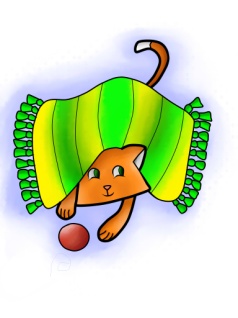 620041 г. Екатеринбург, ул. Советская,19а, т\ф (343)298-06-37501detsad@mail.ruКонструкт непосредственной образовательной деятельности для детей младшей группы«Космическое путешествие»Задачи:1. Создать условия для формирования элементарных представлений о космосе.2. Формировать устойчивые представления о форме, величине, количестве, цвете, геометрических фигурах, положении предметов в пространстве.3. Обогащать активный словарь по лексической теме «Космос»4. Развивать мышление, мелкую моторику, координацию движений.Оборудование:Глобус, фонарик, воздушные шары, стойка с прищепкой, телескоп или бинокль, стулья с наклеенными на них планетами и звездами, раздаточный материал - распечатки с ракетами (из геометрических фигур) для налепа (по количеству детей), пластилин.Ход занятияВ группу входит астроном.-Здравствуйте ребята! Вы знаете, кто я? Звездочет-астроном! Я занимаюсь изучением небесных космических тел (звезд, планет).-Ребята, сегодня у нас праздник! 12 апреля - это день космонавтики! И я приглашаю вас в путешествие по астронимии. -Вы хотите узнать про то, что такое космос, кто такие космонавты? А вы хотите сделать ракету своими руками?Тогда вперед...!-Мы живем с вами на планете, которая называется...-Как называется наша планета, кто знает? (дети отвечают - Земля). -Правильно, наша планета называется Земля и она круглая! К сожалению, мы не можем с вами сейчас взять и увидеть нашу планету со стороны, она слишком большая, но мы можем увидеть крошечную копию нашей планеты - глобус! Посмотрите! Наша Земля круглая как шар! Земля вращается! И глобус тоже может вращаться!А почему глобус стоит на подставке не прямо, а косо? Может быть он сломался? Как вы считаете? Нет, это сделано нарочно, ведь наша Земля тоже ходит вокруг солнца, наклонясь на один бок!-Проведем эксперимент! Выключим свет и установим глобус так, чтобы он стоял макушкой к фонарю, фонарь у нас будет - солнце! Это - Северный полюс! Давайте покрутим глобус! На Северном полюсе - всегда светло, зато Южный полюс всё время в тени. Там постоянная ночь!Земля за год обходит вокруг Солнца 1 раз. Полгода макушкой, Северным полюсом, и еще полгода наоборот, Южным полюсом, то есть получается, что потом полгода постоянная ночь будет уже на Северном полюсе!А вот посмотрите, ребята, мы находимся ночью вот здесь, снизу и не падаем, а почему? Как вы думаете?На Земле нас с Вами удерживает сила Земного притяжения. Как же нам можно улететь в космос, если нас держит сила притяжения? Надо сильно оттолкнуться от Земли! А на чем мы можем улететь в космос? Правильно, на ракете! 12 апреля 1961 года был совершен 1-й полет в космос на ракете!Кто-н может назвать имя первого на Земле космонавта? (Наш соотечественник - Юрий Гагарин)В космической ракетеС названием "Восток"Он первым на планетеПодняться к звёздам смог.Проведем эксперимент!Полетел Юрий Гагарин в космос на ракете. Я покажу вам на примере шарика, как летит ракета.Давайте возьмем воздушные шары и надуем их (вызываются желающие). А теперь ребята, не завязывайте шары, просто отпустите их! Вы заметили, что шарик летел? Он двигался вперед, пока воздух выпускался назад! Ракету, конечно, воздухом не надувают! Её заряжают горючим веществом. При горении это вещество превращается в газ, он-то и вырывается назад мощной струей.(Физкультминутка).-Сейчас мы с вами все будем космонавтами. Одеваемся в костюмы космонавтов и... Разминка- космодромВсе готово для полета-------- руки вперед , вверхЖдут ракеты всех ребят-------руки вместе над головойМало времени для взлета-------шагаем на местеКосмонавты встали в ряд-------прыжок, руки вверх, хлопокПоклонились вправо, влево, -----наклоныОтдадим земле поклон-------наклоны впередВот ракета полетела--- прыжки на двух ногахОпустел наш космодром--------приселиРебята, а вы видели когда-н. на небе звезды? (дети отвечают) Если посмотреть в бинокль (кинескоп) на звездное небо, то обычные звезды становятся ярче, а планеты превращаются в кружочек! Наше Солнце мы видем кружком без бинокля. Потому что оно к нам ближе, чем другие планеты и по размерам Солнце больше других планет, а наша Земля, как и другие планеты Солнечной системы, вращаются вокруг Солнца. Какие Вы знаете планеты? (Меркурий, Венера, Марс, Юпитер, Сатурн, Уран, Нептун и Плутон). По порядку все планетыНазовёт любой из нас:Раз - Меркурий,Два - Венера,Три - Земля,Четыре - Марс.Пять - Юпитер,Шесть - Сатурн,Семь - Уран,За ним - Нептун.Он восьмым идёт по счёту.А за ним уже, потом,И девятая планетаПод названием Плутон.Планеты и звезды, отражают свет Солнца. Сами они не светятся. Так же и луна, которая является спутником Земли, отражает свет солнца.(Игра-физкультминутка).-Ребята, как только заиграет музыка, мы превратимся в планеты, будем вращаться вокруг Солнца, как только музыка останавливается, мы превращаемся из планет в космонавтов и занимаем места на нашем космическом корабле, рассаживаемся по свободным стульчикам. Кому не достанется стульчика - выбывает из игры! (до тех пор, пока не останется 9 планет.Итак, космос - это означает "Вселенная". Ведь космос включает в себя звезды, планеты, астероиды, кометы, самые разные космические светила, а также все межзвездное пространство. И чтобы путешествовать в межзвездном простронстве, нужна самая настоящая ракета! Давайте же сделаем каждый свою ракету! Перед каждым из вас - листок с ракетой. Давайте при помощи пластилина сделаем нашу ракету настоящей!-Молодцы, ребята! У вас получились настоящие ракеты для нашей выставки на праздник "День космонавтики